Извещение о предварительном согласовании предоставления земельного участка в собственность для ведения личного подсобного хозяйства на территории Парфинского районаСообщается о предварительном согласовании предоставления в собственность земельного участка в кадастровом квартале 53:13:0010112, для ведения личного подсобного хозяйства, ориентировочной площадью 650 кв. м, расположенного по адресу: Российская Федерация, Новгородская область, Парфинский муниципальный район, Парфинское городское поселение, рп. Парфино, ул. Комсомольская,  з/у 15/2,  категория земель – земли населенных пунктов.Граждане, заинтересованные в предоставлении указанного земельного участка, в течение тридцати дней со дня опубликования и размещения извещения имеют право подавать заявления о намерении участвовать в аукционе на право заключения договора купли-продажи такого земельного участка.Подача заявлений осуществляется по адресу: Новгородская обл., Парфинский район, п. Парфино, ул. Карла Маркса, д. 60, каб. 4 с 08.07.2023г. по 06.08.2023г. Способ подачи заявления – в письменной форме на бумажном носителе. Подача заявления в электронной форме или в форме электронного документа по электронной почте не предусмотрена.Прием заявлений прекращается по истечению 30 дней со дня опубликования извещения. Ознакомится со схемой расположения земельного участка возможно с 8.30 до 13.00 и с 14.00 до 17.30 пн.-пт. по адресу: Новгородская обл., Парфинский район, п. Парфино, ул. Карла Маркса, д. 60, каб. 4.Председатель комитета по управлению муниципальным имуществом Администрации муниципального района                                  Е.Н. Чернова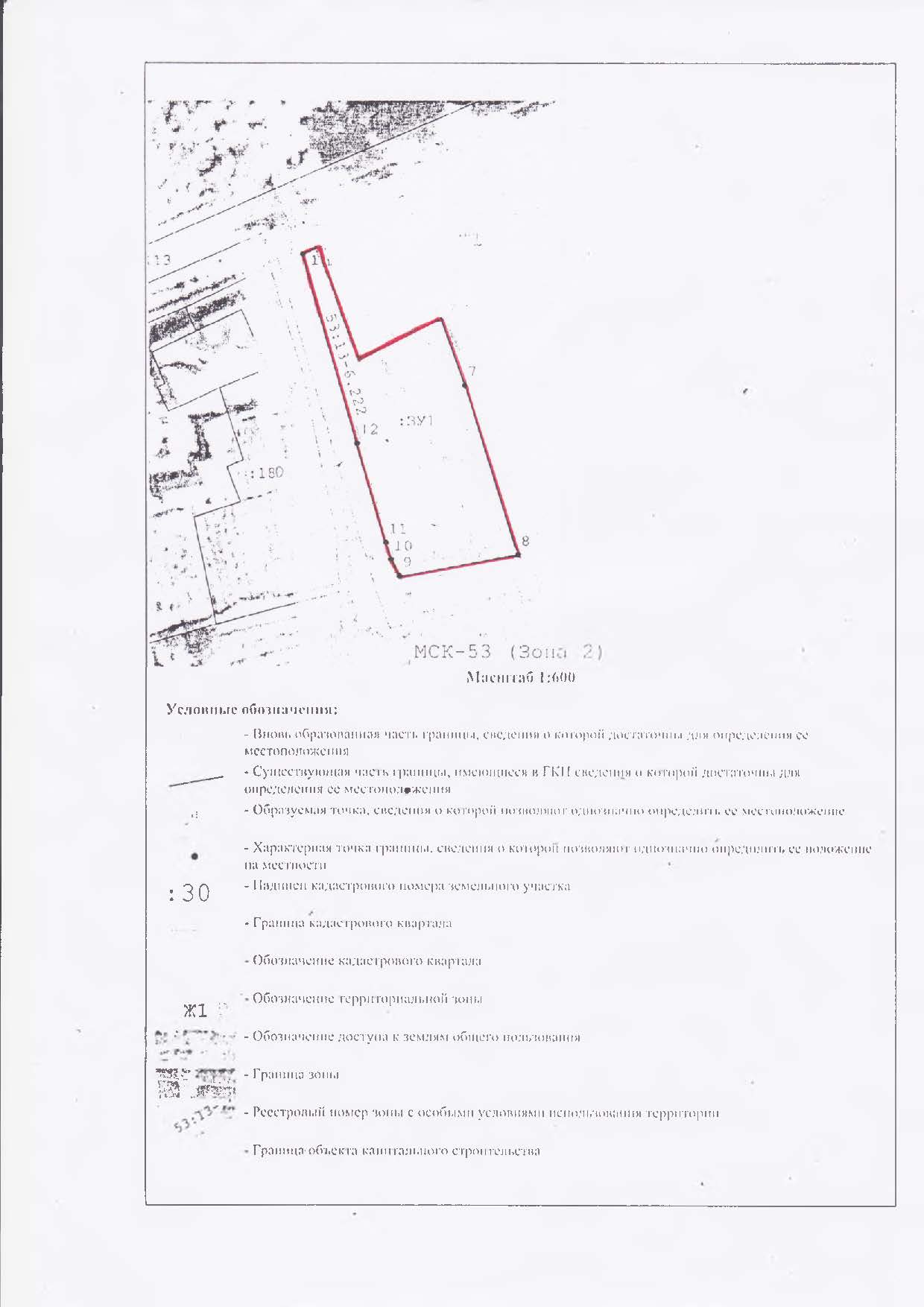 